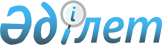 О повышении базовых ставок земельного налога и ставок единого земельного налога на не используемые земли сельскохозяйственного назначения по Осакаровскому району
					
			Утративший силу
			
			
		
					Решение Осакаровского районного маслихата Карагандинской области от 13 февраля 2019 года № 599. Зарегистрировано Департаментом юстиции Карагандинской области 22 февраля 2019 года № 5198. Утратило силу решением Осакаровского районного маслихата Карагандинской области от 24 января 2022 года № 180
      Сноска. Утратило силу решением Осакаровского районного маслихата Карагандинской области от 24.01.2022 № 180 (вводится в действие по истечении десяти календарных дней после дня его первого официального опубликования).
      В соответствии с пунктом 5 статьи 509, пунктом 3 статьи 704 Кодекса Республики Казахстан от 25 декабря 2017 года "О налогах и других обязательных платежах в бюджет (Налоговый кодекс)" и Законом Республики Казахстан от 23 января 2001 года "О местном государственном управлении и самоуправлении в Республике Казахстан" районный маслихат РЕШИЛ:
      1. Повысить базовые ставки земельного налога в десять раз на не используемые в соответствии с земельным законодательством Республики Казахстан земли сельскохозяйственного назначения по Осакаровскому району.
      2. Действовал до 01.01.2020 в соответствии с решением Осакаровского районного маслихата Карагандинской области от 13.02.2019 № 599.


      3. Признать утратившими силу следующие решения Осакаровского районного маслихата:
      1) решение Осакаровского районного маслихата от 19 августа 2015 года № 505 "О повышении базовых ставок земельного налога, ставок единого земельного налога в десять раз на не используемые в соответствии с земельным законодательством Республики Казахстан земли сельскохозяйственного назначения" (зарегистрировано в Реестре государственной регистрации нормативных правовых актов за № 3398, опубликовано в районной газете "Сельский труженик" № 38 (7470) от 19 сентября 2015 года и в информационно-правовой системе "Әділет" от 25 сентября 2015 года);
      2) решение Осакаровского районного маслихата от 9 февраля 2016 года № 601 "О внесении изменения в решение 47 сессии Осакаровского районного маслихата от 19 августа 2015 года № 505 "О повышении базовых ставок земельного налога, ставок единого земельного налога в десять раз на не используемые в соответствии с земельным законодательством Республики Казахстан земли сельскохозяйственного назначения" (зарегистрировано в Реестре государственной регистрации нормативных правовых актов за № 3695, опубликовано в районной газете "Сельский труженик" № 11 (7495) от 19 марта 2016 года и в информационно-правовой системе "Әділет" от 25 марта 2016 года).
      4. Контроль за исполнением настоящего решения возложить на постоянную комиссию районного маслихата по бюджету и социально-экономическому развитию района (Сыздыкова Б.К.).
      5. Пункт 2 настоящего решения действует до 1 января 2020 года.
      6. Настоящее решение вводится в действие по истечении десяти календарных дней после дня его первого официального опубликования.
					© 2012. РГП на ПХВ «Институт законодательства и правовой информации Республики Казахстан» Министерства юстиции Республики Казахстан
				
      Председатель сессии

О. Травнева

      Секретарь районного маслихата

К. Саккулаков
